​Развитие активной речи детей раннего возраста посредством нетрадиционных техник (пальчиковых игр) как средство развития мелкой моторикиРечь —​ одна из способностей (наряду с мышлением, являющимся «оборотной» и непосредственно связанной с ней способностью), отличающая человека от всех живых существ. Несомненно, определённые коммуникативные системы и специфические средства «общения» имеются и у других обитателей нашей планеты (например, все наслышаны о так называемом «языке пчёл»), но, по крайней мере пока, никто не сумел научно достоверно обосновать обратное, —​ в мире животных все способы коммуникации носят, скорее, знаковый, семиотический характер. И только человеческая речь способна быть как средством общения, так и средством (способом)​ мышления. Поэтому овладение речью, в каком-то смысле, определённая (и очень важная!) ступень, на которую взбирается малыш в стремлении стать Человеком.Пожалуй каждый педагог знаком с ставшей афоризмом фразой В. А. Сухомлинского, утверждавшего, что «Источники способностей и дарований детей —​ на кончиках пальцев». С этим трудно не согласиться, ведь роль мелкой моторики в развитии речи ребёнка переоценить невозможно. Из физиологии известно, что под мелкой моторикой традиционно понимается движение мельчайших мышц кистей рук (и ног).​ Какова же связь мелкой моторики со становлением речевых навыков и умений у детей? Неврологи, физиологи и нейролингвисты давно установили эту теснейшую взаимосвязь. Дело в том, что моторные речевые центры в коре головного мозга находятся в непосредственной близости с моторными центрами пальцев. Следовательно, работая над моторикой пальцев, мы работаем и над развитием речи. Швейцарский психолог Ж. Пиаже, посвятивший всю свою научную деятельность становлению детской речи, писал: «Активность ведёт к развитию познавательных органов или систем. Проявлением активности ребёнка служат направленные на объекты движения глаз и рук, различные «локомоции» [3; 275]. Психолог не сомневался, что именно двигательная активность есть важнейший компонент психической деятельности, что лишний раз доказывает, что мысль о важности развития моторики для формирования речи, а следовательно мышления, чрезвычайно велика.​Средств, способов и методик развития мелкой моторики немало, однако если речь идёт о развитии мелкой моторики у детей, одним из самых эффективных способов, как представляется, является использование пальчиковых игр. Почему? Прежде всего потому, что, как писал замечательный психолог С. Л. Рубинштейн,​ игра для маленького человека​ «теснейшим образом связана с развитием личности, и именно в период её особенно интенсивного развития —​ в детстве —​ она приобретает особое значение. В ранние, дошкольные годы жизни ребёнка игра является тем видом деятельности, в которой формируется личность. Игра —​ первая деятельность, которой принадлежит особенно значительная роль в развитии личности, в формировании её свойств и обогащении её внутреннего содержания» [2; 492]. И, продолжает исследователь, не менее важно то, что «в игре у ребёнка формируется воображение» [2; 493].Логопедами, неврологами, нейрофизиологами и нейролингвистами доказано, что развитость пальцев кисти, соответствующая возрасту ребёнка коррелирует с его речевым развитием. Следовательно, мелкая моторика способна не только стать средством развития речи ребёнка, но и своеобразным опознавательным знаком, ориентируясь на который грамотные педагоги и логопеды сумеют выявить уровень интеллектуального развития малыша на тот или иной момент.​Большинство педагогов ( теоретиков и практиков) уверены, что для достижения максимально хороших результатов занятия по развитию мелкой моторики необходимо начинать с самого раннего возраста, проводя её регулярно, по 3-5 минут в день.​На снимках мы можем наблюдать ​следующее.На первом снимке мы видим прекрасное красочное панно с множеством мелких деталей, изображающих различных зверей и объекты природы. Очевидно, что такого рода пособие может быть очень эффективно использовано в целях развития мелкой моторики у детей и как следствие —​ будет способствовать развитию их речи.Сама красочность, внешняя привлекательность этого панно будет стимулировать детей к занятиям. которые грамотный педагог сумеет превратить в интересную игру. Важно и то, что на панно присутствует множество живых существ, а значит в процесс обучающей игры, предполагающей развитие мелкой моторики и речи может быть вовлечено большое количество ребят. Допустим, педагог, привлекая воспитанников к участию в игре, может сказать: «Ребята, выберете себе по одному животному, постарайтесь пальчиками изобразить, какие действия обычно в жизни совершают ваши животные и если вы слышали, какие звуки издают ваши животные, можете повторить вслух эти звуки». Дети в этом случае могут изображать пальчиками плавающих в пруду уточек, скачущую (и ржущую) лошадку, прыгающую (и квакающую) лягушку, котика, бегущего за зайчиками (и мяукающего), ходящего (и хрюкающего) по двору поросёнка, клюющего зерно (и периодически кукарекающего) петушка и т.д.На втором снимке мы видим малышей, самостоятельно делающих аппликацию. О. В. Бердникова в статье «Развитие речи детей  посредством развития мелкой моторики» напоминает, что для развития её используются различные методы и средства и одним из самых эффективных здесь является моделирование —​ «процесс создания моделей и их использование в целях формирования представлений о структуре объектов, об отношениях и связях между элементами этих объектов» [1]. Для того, чтобы использование данного метода приносило лучший результат, модель, по мнению автора, должна: «1. отражать основные свойства объекта и быть по структуре аналогичной ему; 2. быть доступной для восприятия ребёнком данного возраста; 3. должна облегчать процесс овладения навыками, умениями и знаниями»​ [1]. Сюжет аппликации, выполняемой малышами, незатейлив (ёлочка, лисичка, волк, медведь), но соответствует возрастному развитию малышей. В данном случае для развития мелкой моторики и как следствие для развития речевых навыков и умений воспитатель может предложить ребятам, в процессе создания конкретной фигуры, прикрепления её, проговаривать вслух фигуру какого именно зверя (или какой иной объект)​ он прикрепляет, что делает этот зверь в лесу (или, например, для чего нужен тот или иной предмет в обычной жизни). Такое упражнение, развивая мелкую моторику детей, будет развивать и их речь.​На третьем фото мы видим малышей, занятых в так называемом пальчиковом театре. Такая разновидность пальчиковой игры как инсценировка (сказки) очень продуктивна в качестве средства​ развития мелкой моторики у малышей. Во-первых, занятие, поданное в форме сказки, будет особенно увлекательно для детей младшего возраста, а потому сумеет принести хорошие плоды. Во-вторых, такая разновидность пальчиковой игры как театр (инсценировка) позволяет использовать разнообразные действия с кистью ребёнка, как то: сжатие, растяжение, расслабление её, что делает мелкие движения рук малыша более искусными, «тонкими». В-третьих, благодаря инсценировке ребята в процессе игры могут «варьировать» руки, левую и правую, тем самым одинаково развивая мелкую моторику обеих кистей. И наконец, что тоже немаловажно, пальчиковая инсценировка как таковая предполагает работу в коллективе; взаимодействуя друг с другом, ребята социализируются, учатся взаимодействовать друг с другом.Особый интерес представляет четвёртое фото, на котором изображено панно с сюжетом из знакомой малышам сказки «Колобок». Использование этого панно в качестве развивающей игры, бесспорно, способно принести отличные результаты в деле развития мелкой моторики. Сквозь всё панно остроумно продета верёвочка, символизирующая путь Колобка.​ Дёргая за эту верёвочку вовремя, малыш может спасти​ Колобка​ от хитрой Лисы. При этом, поскольку сюжет сказки является знакомым каждому ребёнку, «спасающий Колобка» может проговаривать вслух совершаемые им действия. Таким образом развивается мелкая моторика рук, а вместе с​ ней ловкость, находчивость малыша (то есть ряд интеллектуальных функций) и, разумеется, развивается находящаяся в неразрывной связи с мышлением речь.Подводя итог, можно сделать следующий вывод: пальчиковые игры, используемые в качестве средства развития мелкой моторики у детей младшего возраста, способны выполнить ряд важнейших функций. 1. Будучи связанными непосредственно с моторными речевыми центрами в коре головного мозга, они развивают речь; 2. Развивая речь, они, как следствие, развивают его интеллектуальную и эмоциональную сферу; 3.​ Способствуют социализации малышей, подготавливая их к жизни в школьном коллективе.​ ​Список литературы:Бердникова О. В. Развтие речи детей 5-6 лет посредством развития мелкой моторики // Обучение и воспитание: методики и практики, 2013.Рубинштейн С. Л. Основы общей психологии / С. Л. Рубинштейн. – СПб.: Питер Ком, 1999. – 720 с.Ярошевский М. Г. Психология в XX столетии. Теоретические проблемы развития теоретической науки / М. Г. Ярошевский. – М.: Политиздат, 1974. – 447 с.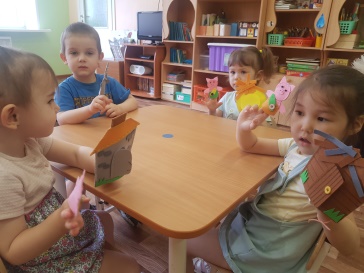 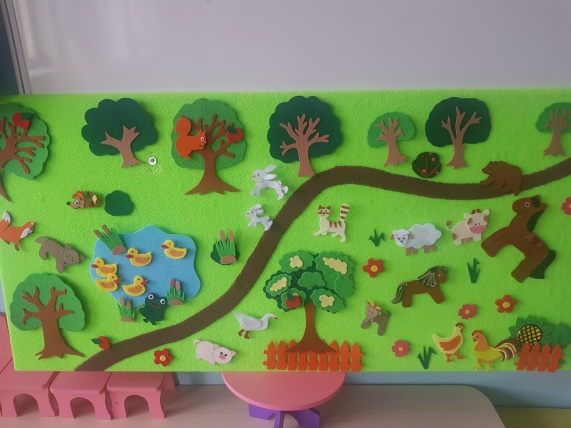 ​​​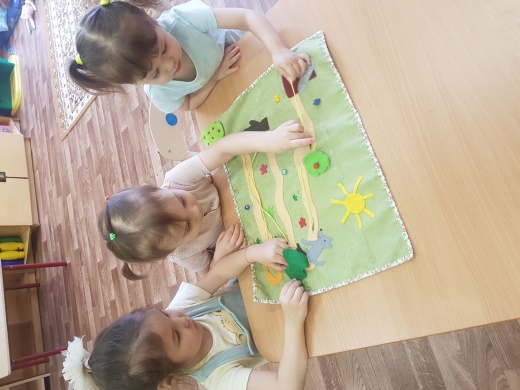 ​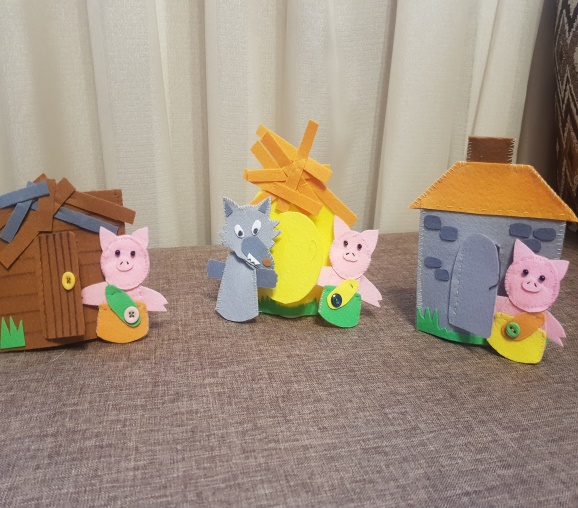 ​​​